 A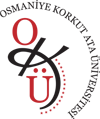 OSMANİYE KORKUT ATA ÜNİVERSİTESİÖĞRENCİ İŞLERİ DAİRE BAŞKANLIĞIANADAL ÖĞRETİM PROGRAMI FORMUEĞİTİM-ÖĞRETİM YILI      		: 2023-2024FAKÜLTE/YÜKSEKOKUL ADI	: Fen- Edebiyat Fakültesi	PROGRAM ADI			: İngilizce Mütercim ve Tercümanlık Bölümü                                                        1. SINIF /1.YARIYIL*ANADAL ÖĞRETİM PROGRAMI ZORUNLU DERSLERİ*	Her bir sınıf/yarıyıl için bu formu tekrar düzenleyiniz**	Bu değer ile B (B1/B2) formundaki tamamlanması gereken asgari değerlerden alınacak saat ve AKTS kredileri toplamının haftalık ders saati olarak 30 ders saatini aşmaması, AKTS kredisi toplamı olarak ise 30 AKTS kredisini sağlaması gerekmektedir.***	Zorunlu derslerin dışında eğer varsa ilgili yarıyıl için SEÇMELİ DERS GRUP adı/adlarını belirtiniz. Bu grupta alınması gereken ders/derslerin minimum toplam AKTS kredisini ilgili gözeye yazınız.****	Daha önceki eğitim programında yer alan bir dersin eğitim programından kaldırılması durumunda söz konusu ders yerine düzenlemekte olduğunuz eğitim programında alınması gereken dersi ifade eder. Bu durumdaki dersleri form C’ye işleyiniz.*****	Ön koşullu dersleri ve ön koşul olan dersleri C formunda belirtiniz.AOSMANİYE KORKUT ATA ÜNİVERSİTESİÖĞRENCİ İŞLERİ DAİRE BAŞKANLIĞIANADAL ÖĞRETİM PROGRAMI FORMUEĞİTİM-ÖĞRETİM YILI      		: 2023-2024FAKÜLTE/YÜKSEKOKUL ADI	: Fen- Edebiyat Fakültesi	PROGRAM ADI			: İngilizce Mütercim ve Tercümanlık Bölümü                                                                                                               1. SINIF /2.YARIYIL*ANADAL ÖĞRETİM PROGRAMI ZORUNLU DERSLERİ*	Her bir sınıf/yarıyıl için bu formu tekrar düzenleyiniz**	Bu değer ile B (B1/B2) formundaki tamamlanması gereken asgari değerlerden alınacak saat ve AKTS kredileri toplamının haftalık ders saati olarak 30 ders saatini aşmaması, AKTS kredisi toplamı olarak ise 30 AKTS kredisini sağlaması gerekmektedir.***	Zorunlu derslerin dışında eğer varsa ilgili yarıyıl için SEÇMELİ DERS GRUP adı/adlarını belirtiniz. Bu grupta alınması gereken ders/derslerin minimum toplam AKTS kredisini ilgili gözeye yazınız.****	Daha önceki eğitim programında yer alan bir dersin eğitim programından kaldırılması durumunda söz konusu ders yerine düzenlemekte olduğunuz eğitim programında alınması gereken dersi ifade eder. Bu durumdaki dersleri form C’ye işleyiniz.*****	Ön koşullu dersleri ve ön koşul olan dersleri C formunda belirtiniz.AOSMANİYE KORKUT ATA ÜNİVERSİTESİÖĞRENCİ İŞLERİ DAİRE BAŞKANLIĞIANADAL ÖĞRETİM PROGRAMI FORMUEĞİTİM-ÖĞRETİM YILI      		: 2023-2024FAKÜLTE/YÜKSEKOKUL ADI	: Fen- Edebiyat Fakültesi	PROGRAM ADI			: İngilizce Mütercim ve Tercümanlık Bölümü                                                         2. SINIF /3.YARIYIL*ANADAL ÖĞRETİM PROGRAMI ZORUNLU DERSLERİ*	Her bir sınıf/yarıyıl için bu formu tekrar düzenleyiniz**	Bu değer ile B (B1/B2) formundaki tamamlanması gereken asgari değerlerden alınacak saat ve AKTS kredileri toplamının haftalık ders saati olarak 30 ders saatini aşmaması, AKTS kredisi toplamı olarak ise 30 AKTS kredisini sağlaması gerekmektedir.***	Zorunlu derslerin dışında eğer varsa ilgili yarıyıl için SEÇMELİ DERS GRUP adı/adlarını belirtiniz. Bu grupta alınması gereken ders/derslerin minimum toplam AKTS kredisini ilgili gözeye yazınız.****	Daha önceki eğitim programında yer alan bir dersin eğitim programından kaldırılması durumunda söz konusu ders yerine düzenlemekte olduğunuz eğitim programında alınması gereken dersi ifade eder. Bu durumdaki dersleri form C’ye işleyiniz.*****	Ön koşullu dersleri ve ön koşul olan dersleri C formunda belirtiniz.B/1OSMANİYE KORKUT ATA ÜNİVERSİTESİÖĞRENCİ İŞLERİ DAİRE BAŞKANLIĞIANADAL ÖĞRETİM PROGRAMI FORMUEĞİTİM-ÖĞRETİM YILI      		: 2023-2024FAKÜLTE/YÜKSEKOKUL ADI	: Fen- Edebiyat Fakültesi	PROGRAM ADI			: İngilizce Mütercim ve Tercümanlık Bölümü                                                        2. SINIF /3.YARIYIL*ANADAL ÖĞRETİM PROGRAMI SEÇMELİ DERSLERİBu seçmeli ders grubunda yer alan derslerin listesi*	Her bir sınıf/yarıyıl için bu formu tekrar düzenleyiniz**	Bu alanın doldurulması zorunludur.***	Ön koşullu dersleri ve ön koşul olan dersleri C formunda belirtiniz.AOSMANİYE KORKUT ATA ÜNİVERSİTESİÖĞRENCİ İŞLERİ DAİRE BAŞKANLIĞIANADAL ÖĞRETİM PROGRAMI FORMUEĞİTİM-ÖĞRETİM YILI      		: 2023-2024FAKÜLTE/YÜKSEKOKUL ADI	: Fen- Edebiyat Fakültesi	PROGRAM ADI			: İngilizce Mütercim ve Tercümanlık Bölümü                                                  2. SINIF /4.YARIYIL*ANADAL ÖĞRETİM PROGRAMI ZORUNLU DERSLERİ*	Her bir sınıf/yarıyıl için bu formu tekrar düzenleyiniz**	Bu değer ile B (B1/B2) formundaki tamamlanması gereken asgari değerlerden alınacak saat ve AKTS kredileri toplamının haftalık ders saati olarak 30 ders saatini aşmaması, AKTS kredisi toplamı olarak ise 30 AKTS kredisini sağlaması gerekmektedir.***	Zorunlu derslerin dışında eğer varsa ilgili yarıyıl için SEÇMELİ DERS GRUP adı/adlarını belirtiniz. Bu grupta alınması gereken ders/derslerin minimum toplam AKTS kredisini ilgili gözeye yazınız.****	Daha önceki eğitim programında yer alan bir dersin eğitim programından kaldırılması durumunda söz konusu ders yerine düzenlemekte olduğunuz eğitim programında alınması gereken dersi ifade eder. Bu durumdaki dersleri form C’ye işleyiniz.*****	Ön koşullu dersleri ve ön koşul olan dersleri C formunda belirtiniz.B/1OSMANİYE KORKUT ATA ÜNİVERSİTESİÖĞRENCİ İŞLERİ DAİRE BAŞKANLIĞIANADAL ÖĞRETİM PROGRAMI FORMUEĞİTİM-ÖĞRETİM YILI      		: 2023-2024FAKÜLTE/YÜKSEKOKUL ADI	: Fen- Edebiyat Fakültesi	PROGRAM ADI			: İngilizce Mütercim ve Tercümanlık Bölümü                                                      2. SINIF /4.YARIYIL*ANADAL ÖĞRETİM PROGRAMI SEÇMELİ DERSLERİBu seçmeli ders grubunda yer alan derslerin listesi*	Her bir sınıf/yarıyıl için bu formu tekrar düzenleyiniz**	Bu alanın doldurulması zorunludur.***	Ön koşullu dersleri ve ön koşul olan dersleri C formunda belirtiniz.AOSMANİYE KORKUT ATA ÜNİVERSİTESİÖĞRENCİ İŞLERİ DAİRE BAŞKANLIĞIANADAL ÖĞRETİM PROGRAMI FORMUEĞİTİM-ÖĞRETİM YILI      		: 2023-2024FAKÜLTE/YÜKSEKOKUL ADI	: Fen- Edebiyat Fakültesi	PROGRAM ADI			: İngilizce Mütercim ve Tercümanlık Bölümü                                                     3. SINIF /5.YARIYIL*ANADAL ÖĞRETİM PROGRAMI ZORUNLU DERSLERİ*	Her bir sınıf/yarıyıl için bu formu tekrar düzenleyiniz**	Bu değer ile B (B1/B2) formundaki tamamlanması gereken asgari değerlerden alınacak saat ve AKTS kredileri toplamının haftalık ders saati olarak 30 ders saatini aşmaması, AKTS kredisi toplamı olarak ise 30 AKTS kredisini sağlaması gerekmektedir.***	Zorunlu derslerin dışında eğer varsa ilgili yarıyıl için SEÇMELİ DERS GRUP adı/adlarını belirtiniz. Bu grupta alınması gereken ders/derslerin minimum toplam AKTS kredisini ilgili gözeye yazınız.****	Daha önceki eğitim programında yer alan bir dersin eğitim programından kaldırılması durumunda söz konusu ders yerine düzenlemekte olduğunuz eğitim programında alınması gereken dersi ifade eder. Bu durumdaki dersleri form C’ye işleyiniz.*****	Ön koşullu dersleri ve ön koşul olan dersleri C formunda belirtiniz.B/1OSMANİYE KORKUT ATA ÜNİVERSİTESİÖĞRENCİ İŞLERİ DAİRE BAŞKANLIĞIANADAL ÖĞRETİM PROGRAMI FORMUEĞİTİM-ÖĞRETİM YILI      		: 2023-2024FAKÜLTE/YÜKSEKOKUL ADI	: Fen- Edebiyat Fakültesi	PROGRAM ADI			: İngilizce Mütercim ve Tercümanlık Bölümü                                                        3. SINIF /5.YARIYIL*ANADAL ÖĞRETİM PROGRAMI SEÇMELİ DERSLERİBu seçmeli ders grubunda yer alan derslerin listesi*	Her bir sınıf/yarıyıl için bu formu tekrar düzenleyiniz**	Bu alanın doldurulması zorunludur.***	Ön koşullu dersleri ve ön koşul olan dersleri C formunda belirtiniz.AOSMANİYE KORKUT ATA ÜNİVERSİTESİÖĞRENCİ İŞLERİ DAİRE BAŞKANLIĞIANADAL ÖĞRETİM PROGRAMI FORMUEĞİTİM-ÖĞRETİM YILI      		: 2023-2024FAKÜLTE/YÜKSEKOKUL ADI	: Fen- Edebiyat Fakültesi	PROGRAM ADI			: İngilizce Mütercim ve Tercümanlık Bölümü                                                      3. SINIF /6.YARIYIL*ANADAL ÖĞRETİM PROGRAMI ZORUNLU DERSLERİ*	Her bir sınıf/yarıyıl için bu formu tekrar düzenleyiniz**	Bu değer ile B (B1/B2) formundaki tamamlanması gereken asgari değerlerden alınacak saat ve AKTS kredileri toplamının haftalık ders saati olarak 30 ders saatini aşmaması, AKTS kredisi toplamı olarak ise 30 AKTS kredisini sağlaması gerekmektedir.***	Zorunlu derslerin dışında eğer varsa ilgili yarıyıl için SEÇMELİ DERS GRUP adı/adlarını belirtiniz. Bu grupta alınması gereken ders/derslerin minimum toplam AKTS kredisini ilgili gözeye yazınız.****	Daha önceki eğitim programında yer alan bir dersin eğitim programından kaldırılması durumunda söz konusu ders yerine düzenlemekte olduğunuz eğitim programında alınması gereken dersi ifade eder. Bu durumdaki dersleri form C’ye işleyiniz.*****	Ön koşullu dersleri ve ön koşul olan dersleri C formunda belirtiniz.B/1OSMANİYE KORKUT ATA ÜNİVERSİTESİÖĞRENCİ İŞLERİ DAİRE BAŞKANLIĞIANADAL ÖĞRETİM PROGRAMI FORMUEĞİTİM-ÖĞRETİM YILI      		: 2023-2024FAKÜLTE/YÜKSEKOKUL ADI	: Fen- Edebiyat Fakültesi	PROGRAM ADI			: İngilizce Mütercim ve Tercümanlık Bölümü                                                        3. SINIF /6.YARIYIL*ANADAL ÖĞRETİM PROGRAMI SEÇMELİ DERSLERİBu seçmeli ders grubunda yer alan derslerin listesi*	Her bir sınıf/yarıyıl için bu formu tekrar düzenleyiniz**	Bu alanın doldurulması zorunludur.***	Ön koşullu dersleri ve ön koşul olan dersleri C formunda belirtinizAOSMANİYE KORKUT ATA ÜNİVERSİTESİÖĞRENCİ İŞLERİ DAİRE BAŞKANLIĞIANADAL ÖĞRETİM PROGRAMI FORMUEĞİTİM-ÖĞRETİM YILI      		: 2023-2024FAKÜLTE/YÜKSEKOKUL ADI	: Fen- Edebiyat Fakültesi	PROGRAM ADI			: İngilizce Mütercim ve Tercümanlık Bölümü                                                      4. SINIF /7.YARIYIL*ANADAL ÖĞRETİM PROGRAMI ZORUNLU DERSLERİ*	Her bir sınıf/yarıyıl için bu formu tekrar düzenleyiniz**	Bu değer ile B (B1/B2) formundaki tamamlanması gereken asgari değerlerden alınacak saat ve AKTS kredileri toplamının haftalık ders saati olarak 30 ders saatini aşmaması, AKTS kredisi toplamı olarak ise 30 AKTS kredisini sağlaması gerekmektedir.***	Zorunlu derslerin dışında eğer varsa ilgili yarıyıl için SEÇMELİ DERS GRUP adı/adlarını belirtiniz. Bu grupta alınması gereken ders/derslerin minimum toplam AKTS kredisini ilgili gözeye yazınız.****	Daha önceki eğitim programında yer alan bir dersin eğitim programından kaldırılması durumunda söz konusu ders yerine düzenlemekte olduğunuz eğitim programında alınması gereken dersi ifade eder. Bu durumdaki dersleri form C’ye işleyiniz.*****	Ön koşullu dersleri ve ön koşul olan dersleri C formunda belirtiniz.B/1OSMANİYE KORKUT ATA ÜNİVERSİTESİÖĞRENCİ İŞLERİ DAİRE BAŞKANLIĞIANADAL ÖĞRETİM PROGRAMI FORMUEĞİTİM-ÖĞRETİM YILI      		: 2023-2024FAKÜLTE/YÜKSEKOKUL ADI	: Fen- Edebiyat Fakültesi	PROGRAM ADI			: İngilizce Mütercim ve Tercümanlık Bölümü                                                        4. SINIF /7.YARIYIL*ANADAL ÖĞRETİM PROGRAMI SEÇMELİ DERSLERİBu seçmeli ders grubunda yer alan derslerin listesi*	Her bir sınıf/yarıyıl için bu formu tekrar düzenleyiniz**	Bu alanın doldurulması zorunludur.***	Ön koşullu dersleri ve ön koşul olan dersleri C formunda belirtinizAOSMANİYE KORKUT ATA ÜNİVERSİTESİÖĞRENCİ İŞLERİ DAİRE BAŞKANLIĞIANADAL ÖĞRETİM PROGRAMI FORMUEĞİTİM-ÖĞRETİM YILI      		: 2023-2024FAKÜLTE/YÜKSEKOKUL ADI	: Fen- Edebiyat Fakültesi	PROGRAM ADI			: İngilizce Mütercim ve Tercümanlık Bölümü                                                      4. SINIF /8.YARIYIL*ANADAL ÖĞRETİM PROGRAMI ZORUNLU DERSLERİ*	Her bir sınıf/yarıyıl için bu formu tekrar düzenleyiniz**	Bu değer ile B (B1/B2) formundaki tamamlanması gereken asgari değerlerden alınacak saat ve AKTS kredileri toplamının haftalık ders saati olarak 30 ders saatini aşmaması, AKTS kredisi toplamı olarak ise 30 AKTS kredisini sağlaması gerekmektedir.***	Zorunlu derslerin dışında eğer varsa ilgili yarıyıl için SEÇMELİ DERS GRUP adı/adlarını belirtiniz. Bu grupta alınması gereken ders/derslerin minimum toplam AKTS kredisini ilgili gözeye yazınız.****	Daha önceki eğitim programında yer alan bir dersin eğitim programından kaldırılması durumunda söz konusu ders yerine düzenlemekte olduğunuz eğitim programında alınması gereken dersi ifade eder. Bu durumdaki dersleri form C’ye işleyiniz.*****	Ön koşullu dersleri ve ön koşul olan dersleri C formunda belirtiniz.B/1OSMANİYE KORKUT ATA ÜNİVERSİTESİÖĞRENCİ İŞLERİ DAİRE BAŞKANLIĞIANADAL ÖĞRETİM PROGRAMI FORMUEĞİTİM-ÖĞRETİM YILI      		: 2023-2024FAKÜLTE/YÜKSEKOKUL ADI	: Fen- Edebiyat Fakültesi	PROGRAM ADI			: İngilizce Mütercim ve Tercümanlık Bölümü                                                        4. SINIF /8.YARIYIL*ANADAL ÖĞRETİM PROGRAMI SEÇMELİ DERSLERİBu seçmeli ders grubunda yer alan derslerin listesi*	Her bir sınıf/yarıyıl için bu formu tekrar düzenleyiniz**	Bu alanın doldurulması zorunludur.DOSMANİYE KORKUT ATA ÜNİVERSİTESİÖĞRENCİ İŞLERİ DAİRE BAŞKANLIĞIANADAL ÖĞRETİM PROGRAMI FORMUEĞİTİM-ÖĞRETİM YILI      		: 2023-2024FAKÜLTE/YÜKSEKOKUL ADI	: Fen- Edebiyat Fakültesi	PROGRAM ADI			: İngilizce Mütercim ve Tercümanlık Bölümü                                        MEZUNİYET İÇİN TAMAMLANMASI GEREKEN ULUSAL KREDİ ve AKTS KREDİEtkinlik SaatiEtkinlik SaatiEtkinlik SaatiEtkinlik SaatiSıra NumarasıDERSİN ADI (DERSİN İNGİLİZCE ADI)Dersin ön koşulu var mı? *****İntibak Dersi mi? ****Zorunlu/SeçmeliTeorikUygulamaLaboratuvarTOPLAM SAAT **Ulusal krediAKTS Kredisi **1IMT101Çeviriye Giriş (Introduction to Translation)Z3003342IMT103Yazma Becerisi I (Writing I)Z3003363IMT105İleri İngilizce Dilbilgisi (Advanced English Grammar)Z3003344IMT107İkinci Yabancı Dil I (Second Foreign Language I)Z3003355ENF101Temel Bilgi Teknolojileri I (Basic Information Technologies I)Z2204346ATA101Atatürk İlkeleri ve İnkılap Tarihi I (Ataturk’s Principles and History of Turkish Revolution I)Z2002227TDL101Türk Dili I (Turkish Language I)Z2002228DOY101Dijital Okuryazarlık (Digital Literacy)Z200223TOPLAMTOPLAMTOPLAMTOPLAMTOPLAM2020222130Etkinlik SaatiEtkinlik SaatiEtkinlik SaatiEtkinlik SaatiSıra NumarasıDERSİN ADI (DERSİN İNGİLİZCE ADI)Dersin ön koşulu var mı? *****İntibak Dersi mi? ****Zorunlu/SeçmeliTeorikUygulamaLaboratuvarTOPLAM SAAT **Ulusal krediAKTS Kredisi **1IMT102Dilbilime Giriş (Introduction to Linguistics)Z3003362IMT104Yazma Becerisi II (Writing II)Z3003363IMT106Sözcük ve Kavram Bilgisi (Word and Concept Knowledge)Z3003354IMT108İkinci Yabancı Dil II (Second Foreign Language II)Z3003355ENF102Temel Bilgi Teknolojileri II (Basic Information Technologies II)Z2204346ATA102Atatürk İlkeleri ve İnkılap Tarihi II (Ataturk’s Principles and History of Turkish Revolution II)Z2002227TDL102Türk Dili II (Turkish Language II)Z200222TOPLAMTOPLAMTOPLAMTOPLAMTOPLAM1820201930Etkinlik SaatiEtkinlik SaatiEtkinlik SaatiEtkinlik SaatiSıra NumarasıDERSİN ADI (DERSİN İNGİLİZCE ADI)Dersin ön koşulu var mı? *****İntibak Dersi mi? ****Zorunlu/SeçmeliTeorikUygulamaLaboratuvarTOPLAM SAAT **Ulusal krediAKTS Kredisi **1IMT201Sözlü İletişim Becerileri I (Oral Communication Skills I) Z4004442IMT203İngiliz Edebiyatına Giriş I (Introduction to English Literature I)Z3003343IMT205İleri Okuma Becerisi I (Advanced Reading Skills I)Z4004454IMT207Çevirmenler İçin Türkçe I (Turkish for Translators I)Z4004455IMT209İkinci Yabancı Dil III (Second Foreign Language III)Z3003346IMTSEC3YYAlan İçi Seçmeli Ders (Area Elective)S3003347IMTSEC3YYAlan İçi Seçmeli Ders (Area Elective)S300334TOPLAMTOPLAMTOPLAMTOPLAMTOPLAM2400242430SEÇMELİ DERS GRUP ADI:İngilizce Mütercim ve Tercümanlık Bölümü 3.Yy Seçmeli DerslerBu seçmeli ders grubu için bu yarıyıl tamamlanması gereken asgari değerKODU:IMTSEC3YYAKTS**8Etkinlik SaatiEtkinlik SaatiEtkinlik SaatiEtkinlik SaatiSıra NumarasıDERSİN ADI (DERSİN İNGİLİZCE ADI)Dersin ön koşulu var mı? ***Zorunlu/SeçmeliTeorikUygulamaLaboratuvarTOPLAM SAAT Ulusal krediAKTS Kredisi 1IMT211Dinleme ve Not Alma Teknikleri I (Listening and Notetaking I)S3003342IMT213Karşılaştırmalı Ülke Bilgisi I (Comperative Country Knowledge I)S3003343IMT215Uygarlık Tarihi (History of Civilization)S3003344IMT217Akademik Türkçe (Academic Turkish)S3003345678910Etkinlik SaatiEtkinlik SaatiEtkinlik SaatiEtkinlik SaatiSıra NumarasıDERSİN ADI (DERSİN İNGİLİZCE ADI)Dersin ön koşulu var mı? *****İntibak Dersi mi? ****Zorunlu/SeçmeliTeorikUygulamaLaboratuvarTOPLAM SAAT **Ulusal krediAKTS Kredisi **1IMT202Sözlü İletişim Becerileri II (Oral Communication Skills II)Z4004442IMT204İngiliz Edebiyatına Giriş II (English Literature II)Z3003343IMT206İleri Okuma Becerisi II (Advanced Reading Skills II)Z4004454IMT208Çevirmenler İçin Türkçe II (Turkish for Translators II)Z4004455IMT210İkinci Yabancı Dil IV (Second Foreign IV)Z3003346IMTSEC4YYAlan İçi Seçmeli Ders (Area Elective)S3003347IMTSEC4YYAlan İçi Seçmeli Ders (Area Elective)S300334TOPLAMTOPLAMTOPLAMTOPLAMTOPLAM2400242430SEÇMELİ DERS GRUP ADI:İngilizce Mütercim ve Tercümanlık Bölümü 4.Yy Seçmeli DerslerBu seçmeli ders grubu için bu yarıyıl tamamlanması gereken asgari değerKODU:IMTSEC4YYAKTS**8Etkinlik SaatiEtkinlik SaatiEtkinlik SaatiEtkinlik SaatiSıra NumarasıDERSİN ADI (DERSİN İNGİLİZCE ADI)Dersin ön koşulu var mı? ***Zorunlu/SeçmeliTeorikUygulamaLaboratuvarTOPLAM SAAT Ulusal krediAKTS Kredisi 1IMT212Dinleme ve Not Alma Teknikleri II (Listening and Notetaking II)S3003342IMT214Karşılaştırmalı Ülke Bilgisi II (Comperative Country Knowledge II)S3003343IMT216Gönüllülük Çalışmaları (Volunteering)S1203244IMT218Bağımlılıkla MücadeleS2002245678910Etkinlik SaatiEtkinlik SaatiEtkinlik SaatiEtkinlik SaatiSıra NumarasıDERSİN ADI (DERSİN İNGİLİZCE ADI)Dersin ön koşulu var mı? *****İntibak Dersi mi? ****Zorunlu/SeçmeliTeorikUygulamaLaboratuvarTOPLAM SAAT **Ulusal krediAKTS Kredisi **1IMT301Çeviri Teknikleri I (Translation Techniques I)Z4004452IMT303Yazılı Çeviri I (Written Translation I)Z4004443IMT305Sözlü Çeviri I (Interpreting I)Z3003344IMT307Söylem Çözümlemesi I (Discourse Analysis I)Z4004455IMTSEC5YYAlan İçi Seçmeli Ders (Area Elective)S3003346IMTSEC5YYAlan İçi Seçmeli Ders (Area Elective)S3003347IMTSEC5YYAlan İçi Seçmeli Ders (Area Elective)S300334TOPLAMTOPLAMTOPLAMTOPLAMTOPLAM2400242430SEÇMELİ DERS GRUP ADI:İngilizce Mütercim ve Tercümanlık Bölümü 5.Yy Seçmeli DerslerBu seçmeli ders grubu için bu yarıyıl tamamlanması gereken asgari değerKODU:IMTSEC5YYAKTS**12Etkinlik SaatiEtkinlik SaatiEtkinlik SaatiEtkinlik SaatiSıra NumarasıDERSİN ADI (DERSİN İNGİLİZCE ADI)Dersin ön koşulu var mı? ***Zorunlu/SeçmeliTeorikUygulamaLaboratuvarTOPLAM SAAT Ulusal krediAKTS Kredisi 1IMT311Medikal Metin Çevirileri I (Medical Text Translations I)S3003342IMT313Medya Çevirisi I (Media Translation I)S3003343IMT315Legal Doküman Çevirileri I (Legal Translation I)S30033445678910Etkinlik SaatiEtkinlik SaatiEtkinlik SaatiEtkinlik SaatiSıra NumarasıDERSİN ADI (DERSİN İNGİLİZCE ADI)Dersin ön koşulu var mı? *****İntibak Dersi mi? ****Zorunlu/SeçmeliTeorikUygulamaLaboratuvarTOPLAM SAAT **Ulusal krediAKTS Kredisi **1IMT302Çeviri Teknikleri II (Translation Techniques II)Z4004452IMT304Yazılı Çeviri II (Written Translation II) Z4004443IMT306Sözlü Çeviri II (Interpreting II)Z3003344IMT308Söylem Çözümlemesi II (Discourse Analysis II)Z4004455IMTSEC6YYAlan İçi Seçmeli Ders  (Area Elective)S3003346IMTSEC6YYAlan İçi Seçmeli Ders (Area Elective)S3003347IMTSEC6YYAlan İçi Seçmeli Ders (Area Elective)S300334TOPLAMTOPLAMTOPLAMTOPLAMTOPLAM2400242430SEÇMELİ DERS GRUP ADI:İngilizce Mütercim ve Tercümanlık Bölümü 6.Yy Seçmeli DerslerBu seçmeli ders grubu için bu yarıyıl tamamlanması gereken asgari değerKODU:IMTSEC6YYAKTS**12Etkinlik SaatiEtkinlik SaatiEtkinlik SaatiEtkinlik SaatiSıra NumarasıDERSİN ADI (DERSİN İNGİLİZCE ADI)Dersin ön koşulu var mı? ***Zorunlu/SeçmeliTeorikUygulamaLaboratuvarTOPLAM SAAT Ulusal krediAKTS Kredisi 1IMT312Medikal Metin Çevirileri II (Medical Text Translation II)S3003342IMT314Medya Çevirisi II (Media Translation II)S3003343IMT316Legal Doküman Çevirileri II (Legal Translation II)S30033445678910Etkinlik SaatiEtkinlik SaatiEtkinlik SaatiEtkinlik SaatiSıra NumarasıDERSİN ADI (DERSİN İNGİLİZCE ADI)Dersin ön koşulu var mı? *****İntibak Dersi mi? ****Zorunlu/SeçmeliTeorikUygulamaLaboratuvarTOPLAM SAAT **Ulusal krediAKTS Kredisi **1IMT401Yerelleştirme I (Localization I)Z4004452IMT403Çevirmenlik Mesleği ve Etiği I (Translation Profession and Ethics I)Z4004443IMT405Çeviride Düzeltme ve Son Okuma I (Proofreading and Post-Editining I)Z2204454IMT407Tez Çalışması I (Graduation Thesis I)Z2002125IMTSEC7YYAlan İçi Seçmeli Ders  (Area Elective)S3003356IMTSEC7YYAlan İçi Seçmeli Ders (Area Elective)S3003357IMTSEC7YYAlan İçi Seçmeli Ders (Area Elective)S300335TOPLAMTOPLAMTOPLAMTOPLAMTOPLAM2120232231SEÇMELİ DERS GRUP ADI:İngilizce Mütercim ve Tercümanlık Bölümü 7.Yy Seçmeli DerslerBu seçmeli ders grubu için bu yarıyıl tamamlanması gereken asgari değerKODU:IMTSEC7YYAKTS**12Etkinlik SaatiEtkinlik SaatiEtkinlik SaatiEtkinlik SaatiSıra NumarasıDERSİN ADI (DERSİN İNGİLİZCE ADI)Dersin ön koşulu var mı? ***Zorunlu/SeçmeliTeorikUygulamaLaboratuvarTOPLAM SAAT Ulusal krediAKTS Kredisi 1IMT409Sosyal Bilimler Metinleri Çevirisi I (Translation of Social Science Texts I)S3003352IMT411Bilgisayar Destekli Çeviri I (Computer Assisted Translation I)S3003353IMT413Toplum Çevirmenliği I (Community Translation I)S30033545678910Etkinlik SaatiEtkinlik SaatiEtkinlik SaatiEtkinlik SaatiSıra NumarasıDERSİN ADI (DERSİN İNGİLİZCE ADI)Dersin ön koşulu var mı? *****İntibak Dersi mi? ****Zorunlu/SeçmeliTeorikUygulamaLaboratuvarTOPLAM SAAT **Ulusal krediAKTS Kredisi **1IMT402Yerelleştirme II (Localization II)Z4004452IMT404Çevirmenlik Mesleği ve Etiği II (Translation Profession and Ethics II)Z4004443IMT406Çeviride Düzeltme ve Son Okuma II (Proofreading and Post-Editining II)Z2204454IMT408Tez Çalışması II (Graduation Thesis II)Z2002125IMTSEC8YYAlan İçi Seçmeli Ders  (Area Elective)S3003356IMTSEC8YYAlan İçi Seçmeli Ders (Area Elective)S3003357IMTSEC8YYAlan İçi Seçmeli Ders (Area Elective)S300335TOPLAMTOPLAMTOPLAMTOPLAMTOPLAM2120232231SEÇMELİ DERS GRUP ADI:İngilizce Mütercim ve Tercümanlık Bölümü 8.Yy Seçmeli DerslerBu seçmeli ders grubu için bu yarıyıl tamamlanması gereken asgari değerKODU:IMTSEC8YYAKTS**12Etkinlik SaatiEtkinlik SaatiEtkinlik SaatiEtkinlik SaatiSıra NumarasıDERSİN ADI (DERSİN İNGİLİZCE ADI)Dersin ön koşulu var mı? ***Zorunlu/SeçmeliTeorikUygulamaLaboratuvarTOPLAM SAAT Ulusal krediAKTS Kredisi 1IMT410Sosyal Bilimler Metinleri Çevirisi II (Translation of Social Science Texts II)S3003352IMT412Bilgisayar Destekli Çeviri II (Computer Assisted Translation II)S3003353IMT414Toplum Çevirmenliği II (Community Translation II)S30033545678910ULUSAL KREDİAKTS KREDİZorunlu Dersler için Tamamlanması Gereken129170Seçmeli Dersler için Tamamlanması Gereken5172TOPLAM TAMAMLANMASI GEREKEN180242